Everyday Mathematics Unit SevenMultiplication of a Fraction by a Whole Number; MeasurementEveryday Mathematics students are expected to master a variety of mathematical concepts and skills over time.  The curriculum frequently revisits topics, concepts, and skills that are aligned with the Common Core State Standards for Mathematics.  For this reason, the written assessment includes items recently introduced as well as items that assess long-term retention and mastery.Content assessed: Convert between gallons, quarts, pints, and cups Multiply a fraction by a whole number Solve fraction multiplication number stories Identify factors and multiples of fractions Write a number model to solve multistep division stories Identify and continue shape and number patterns Solve decimal number stories Create a line plot and answer questions about the data Explain mathematical thinking clearly and precisely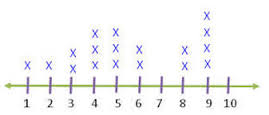 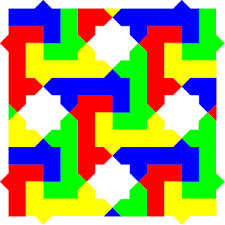 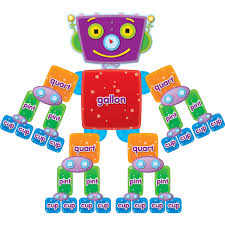 